  การประชุมคณะกรรมการติดตามและประเมินผลแผนพัฒนาองค์การบริหารส่วนตำบลช่องด่าน			                ครั้งที่ 1/2563                     วันที่ 6 พฤศจิกายน 2563  เวลา 10.00 น.ณ ห้องประชุมองค์การบริหารส่วนตำบลช่องด่าน อำเภอบ่อพลอย จังหวัดกาญจนบุรี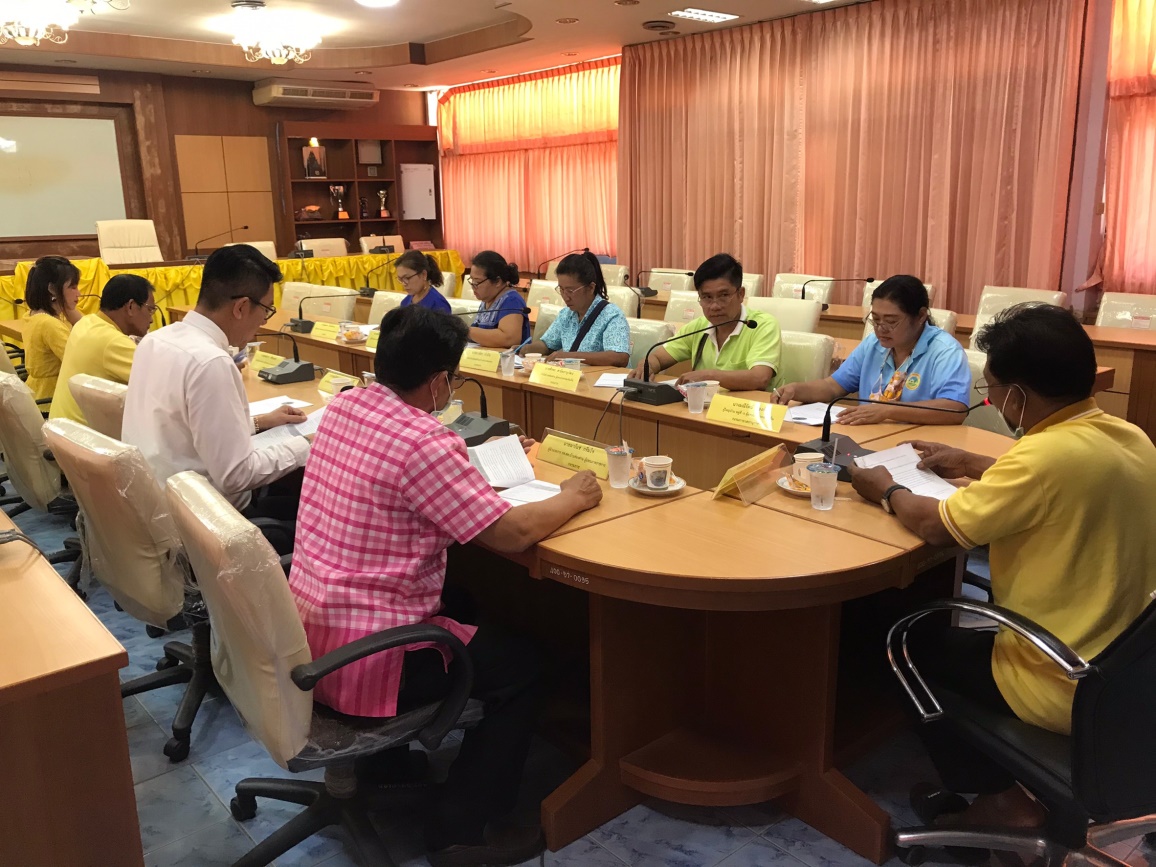 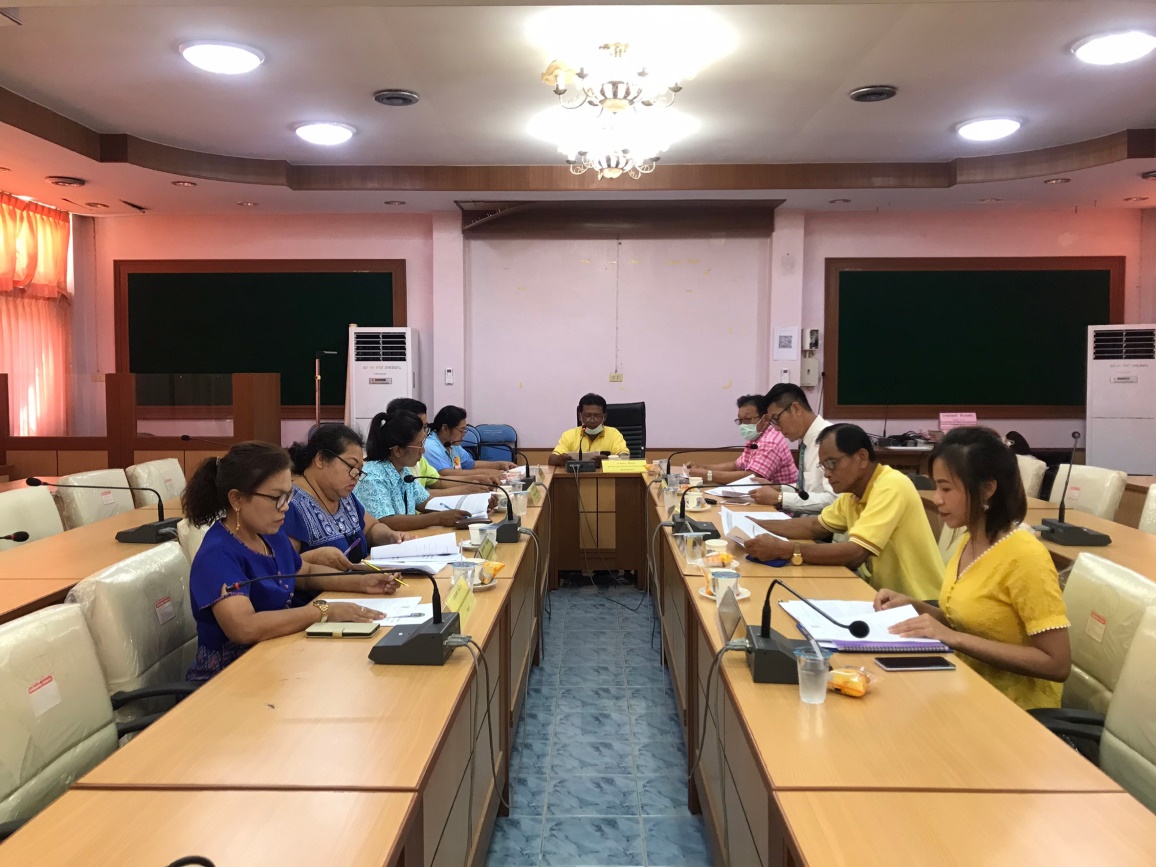 